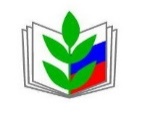 Публичный отчет Пермской территориальной профсоюзной организации образования и науки РФ за 2023 год   Пермская территориальная   организация Профсоюза объединяет 346 членов  Профсоюза. Охват профсоюзным членством составляет  15% среди работающих.     Общее количество первичных профсоюзных организаций составляет на 01 марта 2024 года 22.    В январе 2023 года зарегистрировано новое Соглашение между территориальной отраслевой организацией профсоюза образования и науки РФ и управлением образования администрации Пермского муниципального округа на 2023 – 2025 г.г. https://vk.com/wall-215608406_82.  Благодарим за социальное партнерство начальника управления образования Пермского муниципального округа Наталью Александровну Соснину и заместителя начальника управления образования Людмилу Леонидовну Плотникову.   В 2023 году продолжалась активная работа по составлению коллективных договоров в первичных профсоюзных организациях.   В мае 2023 года  проведен семинар совместно с главным специалистом по социальному партнерству Ириной Васильевной Киселевой и главным  правовым инспектором труда Сергей Сергеевичем Спициным https://vk.com/wall-215608406_142. Продолжением работы был семинар в октябре 2023 года где были показаны типовые ошибки при составлении КД. Для установления согласованных мер по защите социально-трудовых прав и профессиональных интересов работников и установлению дополнительных социально - экономических, правовых и профессиональных гарантий и льгот в 2023 году прошли уведомительную регистрацию в Министерстве промышленности и торговли Пермского края коллективные договора 4 образовательных организаций. Заключения данного документа важное событие как для членов профсоюза, работников и работодателя.  Председатель ТПО Лядова О.Н. входит в состав Координационного совета организаций профсоюза Пермского муниципального округа и является членом аттестационной комиссии при Управлении образования Пермского округа.  При комплексной проверке образовательных учреждений профсоюзная организация принимает участие.  В 2023 г. была продолжена активная работа по профессиональному становлению и развитию молодых педагогических работников. События для молодых, организованные совместно с ассоциацией молодых педагогов округа https://vk.com/wall-215608406_174.  Территориальная профсоюзная организация участвовала в награждении профессиональных конкурсах: «Учитель – года 2023», «Зеленое яблоко-2023» https://vk.com/wall-215608406_124 и «Золотое Яблоко – 2023» 
https://vk.com/wall-215608406_215.  В год педагога и наставника продолжили работу с педагогами и приняли участие в X Уральских народных  играх «Виват, Учитель» https://vk.com/wall-215608406_112 и педагогическом бал-маскараде «Маска –героя» https://vk.com/wall134687917_2600.   Охрана труда, как приоритетное направление деятельности Профсоюза было направлено на усиление роли уполномоченных и внештатных технических инспекторов. Прошли обучение в течении года 6 членов профсоюза, которые обучилась в ООО «Учебно-аудиторский центр «Охрана труда и промышленная безопасность» по теме: «Уполномоченный по охране труда».   За 2023 год нарушений в правах работников не зафиксировано (заявлений, обращений от сотрудников не поступало). Заработная плата выплачивается 2 раза в месяц 25 числа и 10 числа. Отпуск работникам  предоставляется согласно графику отпусков, согласованным с учетом мнения профсоюзного органа. Для всех сотрудников образовательных учреждений в 2023 году был проведен медицинский осмотр за счет средств работодателя.  Для  первичных организаций в 2023 году были проведены семинары по разным направлениям работы с привлечением специалистов краевой профсоюзной организации: главным техническим инспектором труда Анатолием Викторовичем Залазаевым и заместителем председателя крайкома профсоюза Татьяной Николаевной Шелатоновой. Данные мероприятия были необходимы для работы председателей и оказали огромную помощь в работе территориальной и первичных профсоюзных  организаций.  В феврале проведен семинар в рамках ассоциации «Согласие»  на тему: «О роли первичной профсоюзной организации в создании комфортной обстановки труда и отдыха членов коллектива» https://vk.com/wall-215608406_98. Члены президиума, председатели и члены  первичных профсоюзных организаций   приняли  участия  в первомайской акции https://vk.com/wall-215608406_128 и  во Всероссийской акции профсоюзов в рамках Всемирного дня действий «За достойный труд» https://vk.com/wall-215608406_195. Продолжается  работа по заполнению АИС образования и оказывается консультативная помощь  главным специалистом по информационной работе, молодежной политике и связям с общественностью Ольгой Евгеньевной Красносельских. В течении года три раза предоставляли информацию в краевой еженедельник «Профсоюзный курьер» https://vk.com/wall-215608406_181.       Главной задачей 2023 года было максимальное вовлечение работников в члены профсоюза. В течение года председатель ТПО Лядова О.Н. выезжала в 14 образовательных организаций, где  проводились мероприятия по активизации и мотивации для вступления в профсоюз, такие как: личные беседы с работниками, встреча с председателями первичных профсоюзных организаций, рекламирование наличия дисконтной карты, система скидок для членов профсоюза, интересные новости, которые регулярно выставляются в ВК «Мессенджер».  Дальнейшую работу по привлечению работников в члены профсоюза планируется проводить и в 2024 году. 	Члены профсоюза принимали активное участие в проводимых мероприятиях краевого и окружного уровня, таких, как: педагогический этнофест – путешествие «На берегах Камы» https://vk.com/wall-215608406_130, прогулки по Каме   для работников образования https://vk.com/wall-215608406_147 и https://vk.com/wall-215608406_177, участие в краевой Спартакиаде 
https://vk.com/wall-215608406_218, турслеты https://vk.com/wall-215608406_187, семинары, мастер-классы в рамках Ассоциации «Согласие» https://vk.com/wall-215608406_98, интеллектуальной игре «Эстафета поколений» https://vk.com/wall-215608406_201, фотовыставке «Профсоюзам Прикамья – 75», во Всероссийском конкурсе «Читаем, Ушинского» https://vk.com/wall-215608406_115 и другое.	Для членов профсоюза в 2023 году было много интересных предложений и многие члены профсоюза, и члены их семей воспользовались данными предложениями. Благодарим за работу в данном направлении главного специалиста по социально-экономическим вопросам работников профессионального образования Людмилу Ивановну Батюкову. Были организованы билеты со скидкой в цирк, театр, страхование жизни и здоровья и оздоровления  в санаториях.	Обновляется информация на стендах «Профсоюзный уголок» в первичных профсоюзных организациях.	В 2023 году была оформлена подписка на газету «Профсоюзный курьер». За отчетный период было проведено 7 заседаний президиума ТПО, рассмотрены вопросы оказания материальной помощи, подписка на газету, оплата дисконтных карт и другое. 	За социальное партнерство награждены руководители образовательных учреждений благодарностями и грамотами Краевого профсоюза образования и науки РФ и председатели первичных профсоюзных организаций на августовском методическом дне грамотами Пермской ТПО образования за активную работу в профсоюзе https://vk.com/wall-215608406_178. 18 ноября в день профсоюзного активиста была организована экскурсия для членов профсоюза ТПО образования и науки РФ  «Пермь удивляет» https://vk.com/wall-215608406_212.    В целом, удалось сохранить уровень предыдущего года в вопросах финансовой обеспеченности.    Благодарим за ответы на вопросы возникающие в работе председателя краевой профсоюзной организации Зою Ивановну Галайда, главного бухгалтера Тамару Анатольевну Карпову, заместителя главного бухгалтера Ларису Дмитриевну Воронину и специалиста по организационной работе Екатерину Андреевну Воронину.    2024 год объявлен Годом организационно – кадрового единства, это год отчетов и выборов в организации. Нам предстоит большая работа по укреплению территориальной организации, в вопросах кадров и актива.